Коллекция CraftУход за тканями коллекции Craft.наименованиеCraftматериалРогожка состав100%pesширина ткани, см142 смВес, гр./м.п.350устойчивость окраски:- к износу (трению)- к свету-к химчистке555стойкостьк истиранию(Martindale Test)50 000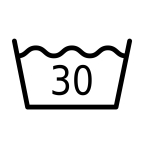 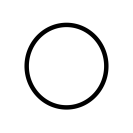 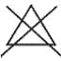 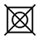 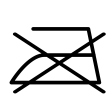 Обычная стирка при температуре воды до 30 °Cхимическая чистка допустима запрещено использование отбеливателязапрещена сушка в специальной сушильной камере Глажка запрещена